Scenariusz zajęcia dla dzieci do pracy w domu06.12.2021Temat dnia: Pomocnicy Świętego Mikołaja. Cele ogólne:- Wzbogacenie wiedzy dzieci nt. tradycji i zwyczajów związanychze świętami.- Rozwijanie umiejętności porównywania zbiorów.- Wdrażanie dzieci do aktywnego uczestnictwa w zajęciach.Cele operacyjne: (dziecko...)- potrafi uważnie obejrzeć film,- naśladuje ruchem różne możliwości podróżowania,- rozpoznaje zabawki po dotyku,- segreguje prezenty według wielkości, przelicza je.Metody:- słowna – rozmowa;- oglądowa – pokaz;- czynna – zadaniowa.Środki dydaktyczne: zabawki , sylwety prezentów, film Podstawa programowa: F:5,6,7,8,9: E:3,7: S:1,2,4,5 P:1,2,5,15Przebieg zajęć1. „Ręce”‐ zabawa  paluszkowa na powitanie.2.Oglądanie filmu „Pomocnik Mikołaja”https://www.youtube.com/watch?v=WXtvXZG-pGE3 Rozmowa na temat obejrzanego filmu. Nawiązanie do tradycji świątecznych.4. Zabawa ruchowo-naśladowcza: „Na czym przyjechał Mikołaj?” – rodzic podaje hasło np. Mikołaj przyjechał samochodem, a dziecko naśladuje sposoby podróżowania Mikołaja (samochodem, samolotem, na nartach, saniami, rowerem, itp.).5. Zabawa ćwicząca spostrzegawczość: „Zagubione prezenty Mikołaja”. W pokoju zostały porozkładane w różnych miejscach „prezenty”, które zgubił Mikołaj. Dziecko pomaga Mikołajowi odszukać wszystkie ukryte prezenty.6. Zabawa „Ile prezentów?” – Zebrane prezenty zgromadzone są na dywanie. Zadaniem dziecka jest posegregować je według wielkości (małe, większe, największe). Następnie przelicza każdy zbiór i porównuje ich liczebność posługując się pojęciami: mniej, więcej, tyle samo.7.Renifer – malowanie farbami ,praca plastyczna  .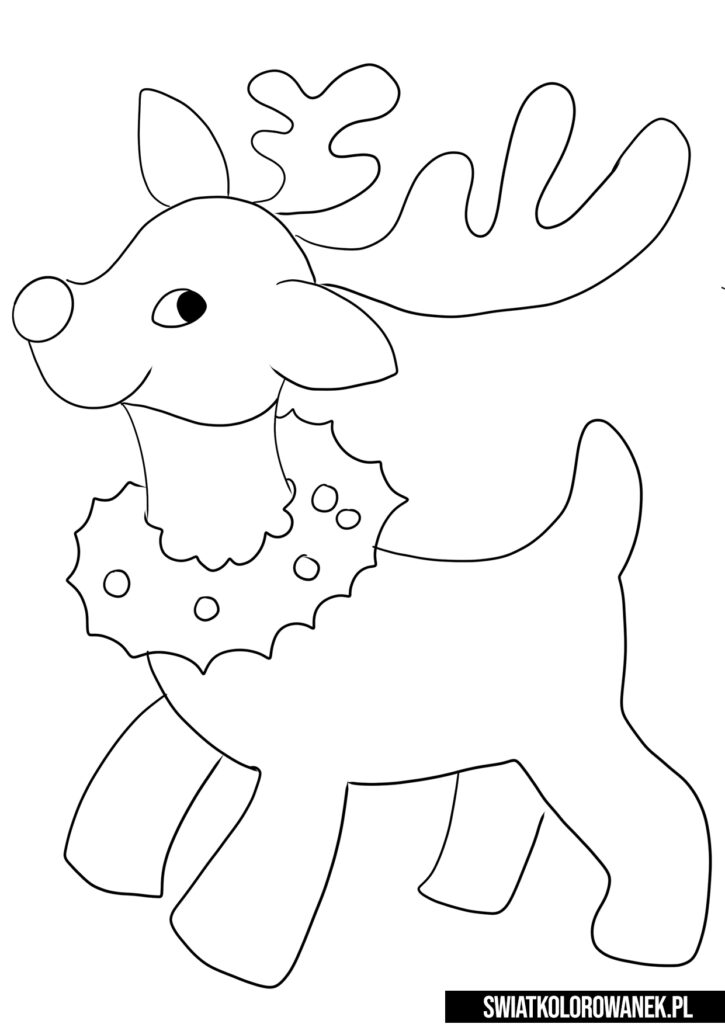  Zabawa paluszkowa"Ręce" (Anna Pawłowska ‐ Niedbała)Najpierw ręce się witają,Potem w piąstki zamykają,Robią także duże fale,I nie męczą się tym wcale,Potem kręcą kołowrotka.Czeszą włosy niczym szczotkaJak kocury groźnie drapią                                                                                                                          I w powietrzu muchy łapią.A gdy zmęczą się zadaniem,To odpoczną na kolanie.